Инструкция по выполнению заданий по учебной дисциплине «ЛИТЕРАТУРА»                          Вторник 3.11.202012 группа ОПОП «Мастер с\х производства»  (6 часов)  Для выполнения задания вы должны зайти в систему дистанционного обучения (СДО)  Артинского агропромышленного техникума.  (ПУТЬ/ http://aat-arti.ru/   главная страница, вкладка , ввести логин и пароль, далее вкладка «Мои курсы», курс  «Русская литература  19 в.)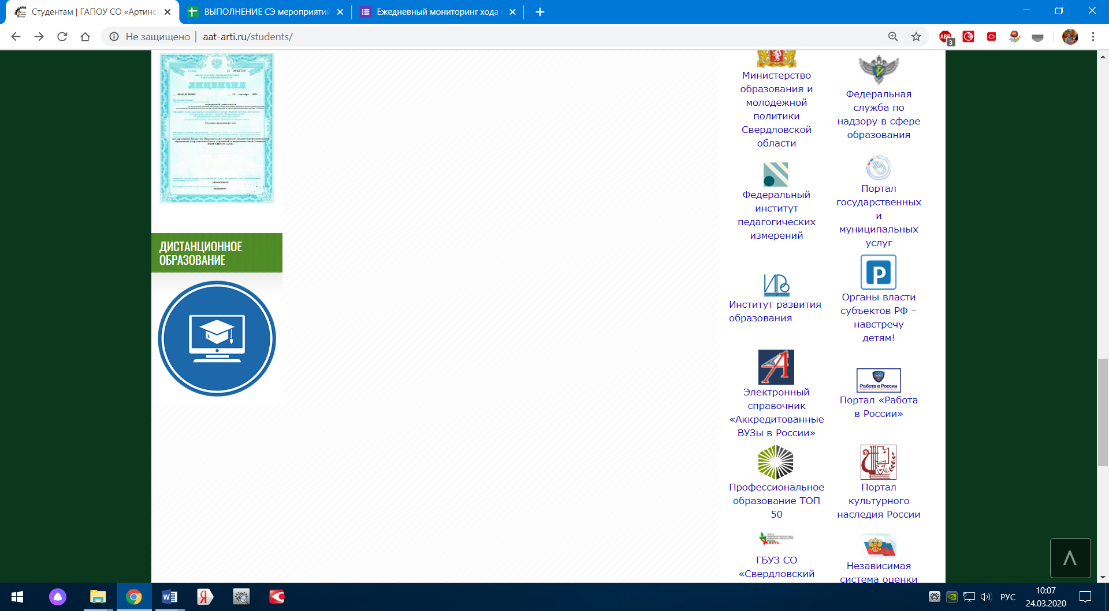 Задания:Прочитать пьесу А.Н. Островского «Гроза»Задание 13 «Натуральная школа» (на оценку)Задание 14. Таблица «Кулигин и Феклуша» (на оценку)Задание 15. Сцена прощания Катерины с Борисом (на оценку)Тест по пьесе «Гроза» (на оценку)Задание 16 Сочинение по пьесе «Гроза» (на оценку)Уважаемые студенты! Внимательно читайте задания и отвечайте на поставленные вопросы. За выполнение заданий на понедельник               3. 11.2020 вы должны получить 5 оценок, если до конца недели не будут выполнены все задания, в журнал будут выставлены неудовлетворительные оценки. 